Stagione Sportiva 2022/2023CORTE SPORTIVA D’APPELLO TERRITORIALE sportiva d’appello territoriale presso il Comitato Regionale Marche, composta daAvv. Piero Paciaroni - Presidente Dott. Giovanni Spanti - VicepresidenteDott. Lorenzo Casagrande Albano - Componente Segretario f.f.Avv. Francesco Scaloni – ComponenteDott.ssa Valentina Pupo – Componentenella riunione del 17 aprile 2023, ha pronunciato:Reclamo n. 49/CSAT 2022/2023a seguito del reclamo n. 49 promosso dalla A.S.D. F.C. TORRIONE CALCIO in data 03/04/2023 avverso le sanzioni sportive dell’ammenda di € 400,00 (quattrocento/00) e della squalifica fino al 30/05/2023 al calciatore COLLETTA GIACOMO applicate dal Giudice sportivo territoriale del Comitato Regionale Marche con delibera pubblicata sul Com. Uff. n. 198 del 29/03/2023.      ORDINANZA                                                                         P.Q.M.la Corte sportiva d’appello territoriale rinvia la discussione al 26/04/2023 ore 17,45 per audizione dell’arbitro.Così deciso in Ancona, nella sede della FIGC - LND - Comitato Regionale Marche, in data 17 aprile 2023.Il Relatore                                                                                                               Il Presidente                                                         F.to in originale                                                                                                       F.to in originaleLorenzo Casagrande Albano                                                                                  Piero PaciaroniDepositato in Ancona in data 17 aprile 2023Il Segretario f.f.                                                                                            F.to in originaleLorenzo Casagrande Albano                          sportiva d’appello territoriale presso il Comitato Regionale Marche, composta daAvv. Piero Paciaroni - Presidente Dott. Giovanni Spanti - VicepresidenteDott. Lorenzo Casagrande Albano - Componente Segretario f.f.Avv. Francesco Scaloni – ComponenteDott.ssa Donatella Bordi – Componentenella riunione del 17 aprile 2023, ha pronunciato:  Dispositivo n. 49/CSAT 2022/2023Reclamo n. 50/CSAT 2022/2023a seguito del reclamo n. 50 promosso dalla U.S. S. COSTANZO in data 07/04/2023 avverso la sanzione sportiva dell’ammenda di € 400,00 (quattrocento/00) applicata dal Giudice sportivo territoriale del Comitato Regionale Marche con delibera pubblicata sul Com. Uff. n. 205 del 05/04/2023.      DISPOSITIVO                                                                         P.Q.M.la Corte sportiva d’appello territoriale, definitivamente pronunciando, respinge il reclamo come sopra proposto dalla U.S. S. COSTANZO.Dispone addebitarsi il relativo contributo e manda alla Segreteria del Comitato Regionale Marche per gli adempimenti conseguenti.Così deciso in Ancona, nella sede della FIGC - LND - Comitato Regionale Marche, in data 17 aprile 2023.Il Relatore                                                                                                               Il Presidente                                                         F.to in originale                                                                                                       F.to in originaleDonatella Bordi                                                                                                       Piero PaciaroniDepositato in Ancona in data 17 aprile 2023Il Segretario f.f.                                                                                            F.to in originaleLorenzo Casagrande Albano                         Pubblicato in Ancona ed affisso all’albo del C.R. M. il 17/04/2023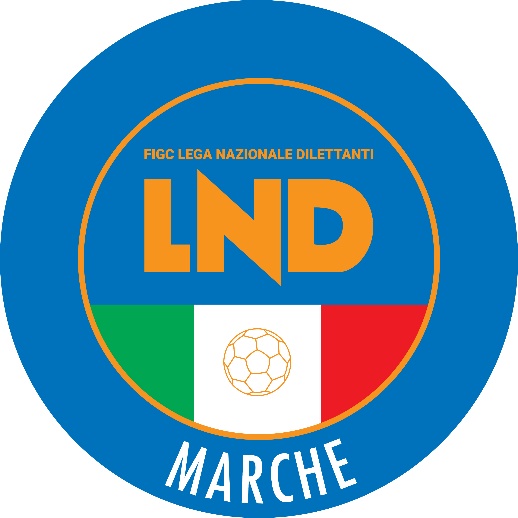 Federazione Italiana Giuoco CalcioLega Nazionale DilettantiCOMITATO REGIONALE MARCHEVia Schiavoni, snc - 60131 ANCONACENTRALINO: 071 285601 - FAX: 071 28560403sito internet: marche.lnd.ite-mail: crlnd.marche01@figc.itpec: marche@pec.figcmarche.itComunicato Ufficiale N° 215 del 17 aprile 2023Il Segretario(Angelo Castellana)Il Presidente(Ivo Panichi)